                                                                                                                                                                                                                                                            แบบ สขร.1สรุปผลการดำเนินการจัดซื้อจัดจ้างในรอบเดือนกุมภาพันธ์ 2๕๖๑องค์การบริหารส่วนตำบลบันนังสาเรงวันที่ ๒๘ เดือนกุมภาพันธ์ พ.ศ. 2๕๖1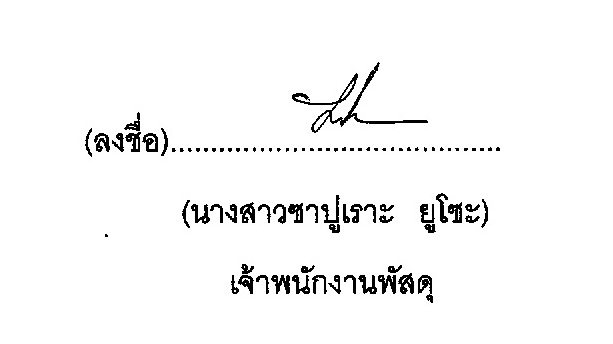 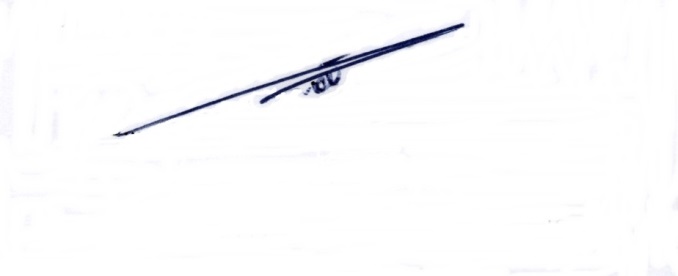 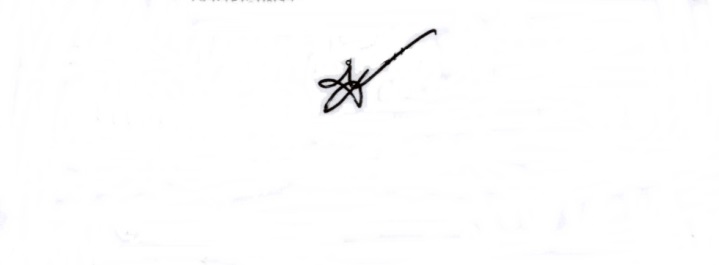          (นางสาวซาปูเราะ  ยูโซะ)                                             (นางเสาวลักษณ์  ซุ่นหั้ว)                                                    (นางสาวสุมาลี  ชาญแกล้ว)                                                                                                                เจ้าพนักงานพัสดุ                                                   หัวหน้าเจ้าหน้าที่พัสดุ                                               ปลัดองค์การบริหารส่วนตำบลบันนังสาเรง         แบบ สขร.1สรุปผลการดำเนินการจัดซื้อจัดจ้างในรอบเดือนกุมภาพันธ์ 2๕๖๑องค์การบริหารส่วนตำบลบันนังสาเรงวันที่ 28 เดือนกุมภาพันธ์ พ.ศ. 2๕๖1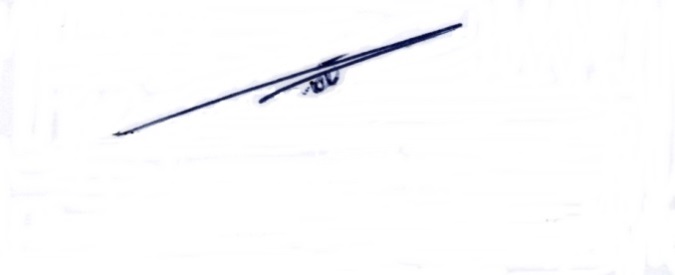          (นางสาวซาปูเราะ  ยูโซะ)                                             (นางเสาวลักษณ์  ซุ่นหั้ว)                                                    (นางสาวสุมาลี  ชาญแกล้ว)                                                                                                                เจ้าพนักงานพัสดุ                                                   หัวหน้าเจ้าหน้าที่พัสดุ                                               ปลัดองค์การบริหารส่วนตำบลบันนังสาเรงลำดับที่งานจัดซื้อจัดจ้างวงเงินที่จะซื้อหรือจ้างราคากลางวิธีซื้อหรือจ้างรายชื่อผู้เสนอราคาและราคาที่เสนอผู้ได้รับการคัดเลือกและราคาที่ตกลงซื้อหรือจ้างเหตุผลที่คัดเลือกโดยสรุป1ซื้อครุภัณฑ์คอมพิวเตอร์22,000-เฉพาะเจาะจงร้านทักษิณอินโฟเทคร้านทักษิณอินโฟเทคเป็นผู้เสนอราคาตามราคาที่กำหนด2ซื้อวัสดุงานบ้านงานครัว9,933-เฉพาะเจาะจงร้านริสกีการค้าร้านริสกีการค้าเป็นผู้เสนอราคาตามราคาที่กำหนด3ซื้อวัสดุไฟฟ้า15,830-เฉพาะเจาะจงหจก.แสงรุ่งเรืองหจก.แสงรุ่งเรืองเป็นผู้เสนอราคาตามราคาที่กำหนด4ซื้อวัสดุเชื้อเพลิงและหล่อลื่น100,000-เฉพาะเจาะจงสะเตงปิโตรเลียมสะเตงปิโตรเลียมเป็นผู้เสนอราคาตามราคาที่กำหนด5ซื้อวัสดุสำนักงาน5,524-เฉพาะเจาะจงร้านเก่งยะลาร้านเก่งยะลาเป็นผู้เสนอราคาตามราคาที่กำหนด6ซื้อวัสดุคอมพิวเตอร์6,748-เฉพาะเจาะจงร้านโกลบอลร้านโกลบอลเป็นผู้เสนอราคาตามราคาที่กำหนดลำดับที่งานจัดซื้อจัดจ้างวงเงินที่จะซื้อหรือจ้างราคากลางวิธีซื้อหรือจ้างรายชื่อผู้เสนอราคาและราคาที่เสนอผู้ได้รับการคัดเลือกและราคาที่ตกลงซื้อหรือจ้างเหตุผลที่คัดเลือกโดยสรุป7ซื้อกล่องอเนกประสงค์7,500-เฉพาะเจาะจงร้านหยู่ง่วนลังร้านหยู่ง่วนลังเป็นผู้เสนอราคาตามราคาที่กำหนด8จ้างทำป้ายไวนิลโครงการอบรมอ่านกรุอาน6,300-เฉพาะเจาะจงร้านแอดเวิร์ดร้านแอดเวิร์ดเป็นผู้เสนอราคาตามราคาที่กำหนด9จ้างทำตรายาง580-เฉพาะเจาะจงหจก.ยะลาการพิมพ์หจก.ยะลาการพิมพ์เป็นผู้เสนอราคาตามราคาที่กำหนด10จ้างเหมาตัดแต่งกิ่งไม้37,461.60-เฉพาะเจาะจงร้านต่วนนัซมีย์ร้านต่วนนัซมีย์เป็นผู้เสนอราคาตามราคาที่กำหนด11จ้างซ่อมแซมรถบรรทุกน้ำ บต64928,001.90-เฉพาะเจาะจงปัตตานีเจิรญปัตตานีเจิรญเป็นผู้เสนอราคาตามราคาที่กำหนด12จ้างซ่อมแซมรถบรรทุกขยะ 80-522617,713.85-เฉพาะเจาะจงปัตตานีเจิรญปัตตานีเจิรญเป็นผู้เสนอราคาตามราคาที่กำหนด